     Sensenos laikos, tieši pirms sešiem gadiem, viss sākās Kuldīgā...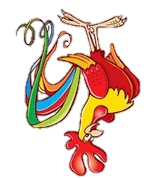 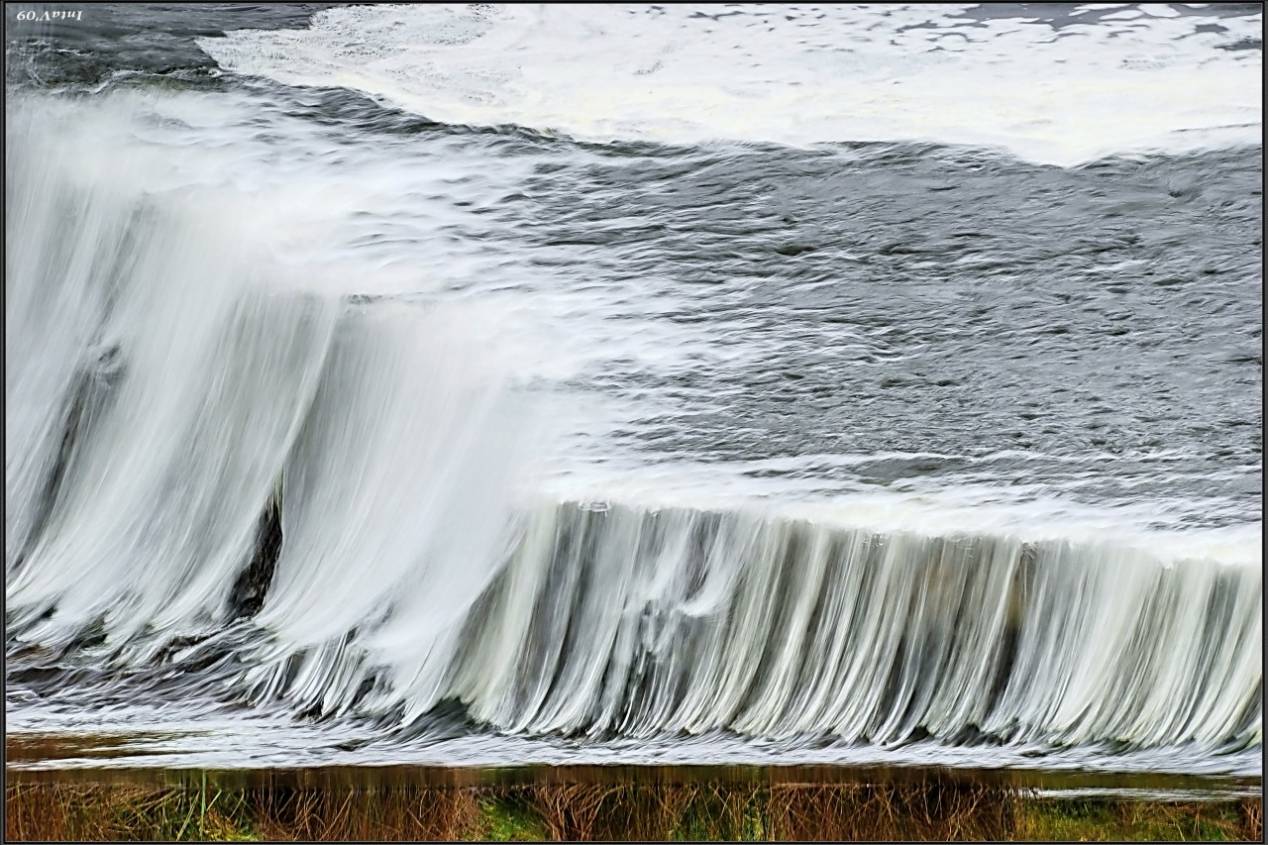 Aicinām  un  mīļi gaidīsim  Jūs  Kuldīgā                 Starptautiskā  koka  skulptūru plenēra  pasākumos                                laikā no  š.g. 12. – 15.maijam.  12.maijā  plkst.19.00 Plenēra atklāšana tehnikuma zālē.                  Mūsu plenēra moto ”Nāc ciemos manā pasakā”.  13.maijā tehnikuma saime kopā ar draugiem svin Jaunības dienu                                                    Dienas  moto „Mums pieder tik daudz”                  No plkst.11.00-14.00 savas prasmes tehnikuma pagalmā rāda                                                             ēdināšanas pakalpojumu speciālisti, konditori,                                                            pie mums ciemojas augstskolu studenti.                       Plkst.14.00 Plenēra dalībnieku ,PII ”Ābelīte” , draugu un skolas  saimes                                       Svētku gājiens uz Mārtiņsalu.  13.maijā  plkst.21.00   tehnikuma   pagalmā   pasākums                                                                                                             Gaismas pieskāriens”  15.maijā plkst.11.30   Plenēra noslēgums  Mārtiņsalā                                                                                  „Pasaku tēlu modināšana”                                                                  